The Commonwealth of Massachusetts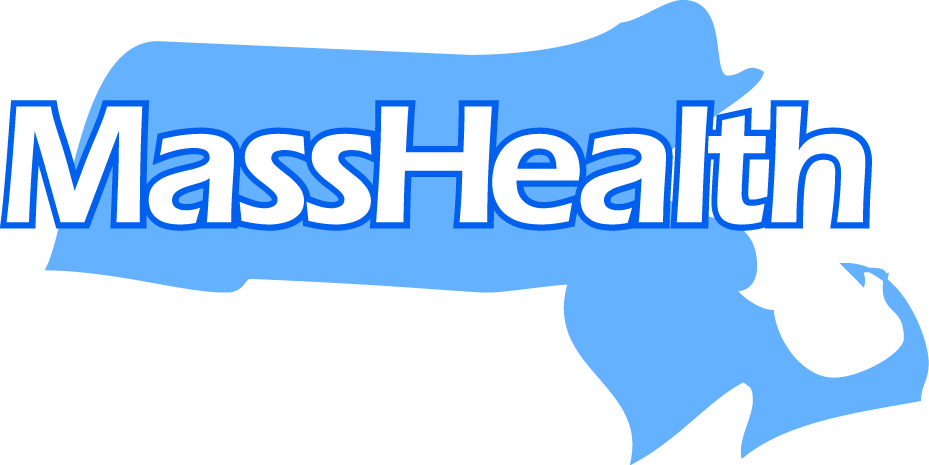 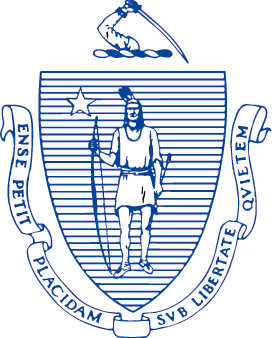 Executive Office of Health and Human ServicesOffice of MedicaidOne Ashburton PlaceBoston, Massachusetts 02108Commonwealth of MassachusettsOffice of MedicaidNOTICE OF PUBLIC COMMENT PERIOD FOR EMERGENCY REGULATIONSMassHealth has amended its regulations under the authority of M.G.L. c. 6A, s. 16; M.G.L. c. 118E, ss. 7 and 12; and pursuant to M.G.L. c. 30A. MassHealth describes the substance of this action as amendments to regulations found at 130 CMR 450.000, 506.000, and 520.000 in order to eliminate MassHealth copayments for smoking cessation products and drugs.These amended regulations went into effect on September 25, 2019, as emergency regulations.All persons desiring to submit data, views, or arguments concerning this action may submit them in writing to the Assistant Secretary for MassHealth, EOHHS, One Ashburton Place, Room 1109, Boston, Massachusetts 02108, or email them to masshealthpublicnotice@state.ma.us. Emailed comments should contain the sender’s name, mailing address, and organization or affiliation, if any. Comments will be accepted through 5:00 p.m. on Friday, October 25, 2019. All persons desiring to review the amended regulations with tracked changes may go to www.mass.gov/service-details/masshealth-public-notices or request a copy in writing or in person from the MassHealth Publications Unit, 100 Hancock Street, 6th Floor, Quincy, Massachusetts 02171.MassHealth may adopt a revised version of the amended regulations taking into account relevant comments and any other practical alternatives that come to its attention.October 4, 2019